Об утверждении Административного регламента предоставления муниципальной услуги «Прием в муниципальные образовательные организации Раменского городского округа Московской области, реализующие дополнительные общеобразовательные программы»В соответствии с Федеральным законом от 27.07.2010 № 210-ФЗ «Об организации предоставления государственных и муниципальных услуг», постановлением администрации Раменского городского округа от 13.12.2019 №1595 «О Порядке разработки и утверждения административных регламентов предоставления муниципальных услуг Раменского городского округа», в целях приведения в соответствие с действующим законодательством распорядительных актов администрации Раменского городского округа,ПОСТАНОВЛЯЮ:1. Утвердить Административный регламент предоставления Муниципальной услуги «Прием в муниципальные образовательные организации Раменского городского округа Московской области, реализующие дополнительные общеобразовательные программы» (Приложение).  2. Разместить Административный регламент, указанный в п.1 настоящего постановления, в автоматизированной информационной системе «Реестр государственных услуг Московской области».3. Комитету по взаимодействию со СМИ (Андреев К.А.) опубликовать настоящее постановление в официальном печатном издании – газете «Родник».4. Управлению муниципальных услуг, связи и развития ИКТ (Белкина С.В.) разместить настоящее постановление на официальном информационном портале www.ramenskoye.ru.5. Контроль за исполнением настоящего постановления возложить
на заместителя главы администрации Раменского городского округа               Егорову О.Б.Глава Раменскогогородского округа                                                                                   В.В. Неволин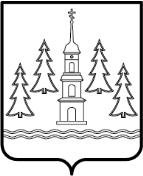 АДМИНИСТРАЦИЯРАМЕНСКОГО ГОРОДСКОГО ОКРУГА МОСКОВСКОЙ ОБЛАСТИПОСТАНОВЛЕНИЕАДМИНИСТРАЦИЯРАМЕНСКОГО ГОРОДСКОГО ОКРУГА МОСКОВСКОЙ ОБЛАСТИПОСТАНОВЛЕНИЕАДМИНИСТРАЦИЯРАМЕНСКОГО ГОРОДСКОГО ОКРУГА МОСКОВСКОЙ ОБЛАСТИПОСТАНОВЛЕНИЕАДМИНИСТРАЦИЯРАМЕНСКОГО ГОРОДСКОГО ОКРУГА МОСКОВСКОЙ ОБЛАСТИПОСТАНОВЛЕНИЕАДМИНИСТРАЦИЯРАМЕНСКОГО ГОРОДСКОГО ОКРУГА МОСКОВСКОЙ ОБЛАСТИПОСТАНОВЛЕНИЕ29.01.2021№ 630